        ҠАРАР						                      РЕШЕНИЕ26 апрель 2018 йыл    	                        	                         26 апреля  2018 года№161Об установлении дополнительных оснований признания безнадежными к взысканию недоимки по местным налогам (в том числе отмененным местным налогам), задолженности по пеням, штрафам по этим налогам, порядка их списания	В соответствии с п.З ст.59 Налогового кодекса Российской Федерации, Федеральным законом от 06.10.2003 №131-Ф3 «Об общих принципах организации местного самоуправления в Российской Федерации», Совет сельского поселения Кшлау-Елгинский сельсовет муниципального района Аскинский  район Республики Башкортостан решил:	1. Установить, что безнадежными к взысканию признаются недоимка и задолженность по пеням и штрафам по местным налогам, числящиеся за отдельными налогоплательщиками, взыскание которых оказалось невозможным в случаях: 	1) наличия недоимки в сумме, не превышающей 100 рублей, срок взыскания которой в судебном порядке истек, а также начисленной на эту сумму задолженности по пеням и штрафам;	2) вынесения судебным приставом-исполнителем постановления об окончании исполнительного производства и возвращение взыскателю исполнительного документа в случаях, установленных пунктами 3 и 4 части 1 статьи 46 Федерального закона от 2 октября 2007 года № 229-ФЗ "Об исполнительном производстве", но не ранее истечения срока, установленного для предъявления исполнительных документов к исполнению; 	3) наличия недоимки, задолженности по пеням и штрафам у умерших или объявленных умершими физических лиц, наследники которых не вступили в право наследования в установленный срок;	4) наличия задолженности по уплате пеней, срок взыскания которой в судебном порядке истек, при отсутствии недоимки, на которую они начислены;	5) наличия недоимки и задолженности по пеням и штрафам по местным налогам, числящиеся за налогоплательщиками, являющимися физическими лицами, взыскание налоговыми органами которых оказалось невозможным в связи с истечением трехлетнего срока давности (согласно ст. 196 ГК РФ) с момента их возникновения;	6) наличия недоимки и задолженности по пеням и штрафам по местным налогам, числящиеся за налогоплательщиками, являющимися физическими лицами, взыскание налоговыми органами которых оказалось невозможным в связи с истечением срока подачи заявления в суд о взыскании задолженности; образовавшейся по состоянию на 01.01.2014 года;	7) наличия задолженности организаций и физических лиц по отмененным местным налогам (в полном объеме по состоянию на дату вынесения решения о списании задолженности, за исключением сумм задолженности, включенных в реестр требований кредиторов по организациям, физическим лицам, находящимся в процедурах банкротства).	Суммы задолженности организаций и физических лиц по отмененным местным налогам, уплаченные до издания настоящего Решения, возврату не подлежат.	2. Документами, подтверждающими наличие дополнительных оснований, предусмотренных частью 1 настоящей статьи, являются:	1) справка налогового органа о суммах недоимки и задолженности по пеням и штрафам с приложенной к ней расшифровкой периода образования задолженности при наличии обстоятельств, предусмотренных пунктами 1 и 7 части 1 настоящего решения;	2) копия постановления судебного пристава-исполнителя об окончании исполнительного производства и о возвращении взыскателю исполнительного документа - при наличии обстоятельств, предусмотренных пунктом 2 части 1 настоящего решения;	3) сведения о факте регистрации акта гражданского состояния о смерти физического лица, представляемые органами записи актов гражданского состояния, или копия свидетельства о смерти физического лица, или копия решения суда об объявлении физического лица умершим - при наличии обстоятельств, предусмотренных: пунктом 3  части 1 настоящего решения.	3. Решение о признании безнадежными к взысканию и списании недоимки и задолженности по пеням и штрафам физических лиц по местным налогам принимается налоговым органом по месту учета организации, физического лица.	4. Обнародовать настоящее решение на информационном стенде и разметить на официальном сайте администрации сельского поселения Кшлау-Елгинский  сельсовет муниципального района Аскинский район  Республики Башкортостан  www.kshlau-elga04sp.ru	5. Настоящее решение вступает в силу с момента обнародования.	6. Контроль  за  исполнением  настоящего  Решения  возложить  на  постоянную комиссию  по  бюджету,  налогам,  вопросам  муниципальной собственности.Заместитель председателя советасельского поселения Кшлау-Елгинский сельсовет муниципального района Аскинский район Республики Башкортостан И.Х.ГатинБашҡортостан РеспубликаһыАСҠЫН РАЙОНЫ МУНИЦИПАЛЬ РАЙОНЫНЫҢ ҠЫШЛАУЙЫЛГА АУЫЛ СОВЕТЫ    АУЫЛ БИЛӘМӘҺЕ   СОВЕТЫ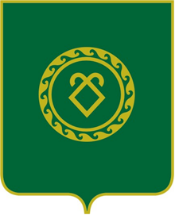                               СОВЕТ СЕЛЬСКОГО ПОСЕЛЕНИЯКШЛАУ-ЕЛГИНСКИЙ СЕЛЬСОВЕТМУНИЦИПАЛЬНОГО РАЙОНААСКИНСКИЙ РАЙОНРеспублики Башкортостан 